Р Е Ш Е Н И ЕСобрания депутатов Моркинского муниципального районаО внесении изменений в решение Собрания депутатов муниципального образования «Моркинский муниципальный район» от 13 июля 2016 г. №154Руководствуясь Указом Главы Республики Марий Эл от 09.08.2013 г. № 142 «Вопросы противодействия коррупции», Уставом Моркинского муниципального района Республики Марий Эл,Собрание депутатов Моркинского муниципального района РЕШИЛО:1. Внести в решение Собрания депутатов муниципального образования «Моркинский муниципальный район» от 13 июля 2016 г. № 154 «Об утверждении Порядка размещения сведений о доходах, расходах, об имуществе и обязательствах имущественного характера лиц, замещающих муниципальные должности в муниципальном образовании «Моркинский муниципальный район», главы администрации и руководителя Финансового отдела муниципального образования «Моркинский муниципальный район», и членов их семей на официальном интернет-портале Республики Марий Эл и предоставления этих сведений средствам массовой информации для опубликования» (далее – решение) следующие изменения:1.1. название решения изложить в следующей редакции: «Об утверждении Порядка размещения сведений о доходах, расходах, об имуществе и обязательствах имущественного характера лиц, замещающих муниципальные должности в Моркинском муниципальном районе, главы Администрации Моркинского муниципального района и членов их семей на официальном интернет-портале Республики Марий Эл и предоставления этих сведений средствам массовой информации для опубликования»;1.2. пункт 1 решения изложить в следующей редакции:«1. Утвердить прилагаемый Порядок размещения сведений о доходах, расходах, об имуществе и обязательствах имущественного характера лиц, замещающих муниципальные должности в Моркинском муниципальном районе, главы Администрации Моркинского муниципального района и членов их семей на официальном интернет-портале Республики Марий Эл и предоставления этих сведений средствам массовой информации для опубликования.»;1.3. название приложения к решению изложить в следующей редакции: «Порядок размещения сведений о доходах, расходах, об имуществе и обязательствах имущественного характера лиц, замещающих муниципальные должности в Моркинском муниципальном районе, главы Администрации Моркинского муниципального района и членов их семей на официальном интернет-портале Республики Марий Эл и предоставления этих сведений средствам массовой информации для опубликования» (далее – Порядок);1.4. пункт 1 Порядка изложить в следующей редакции:«1. Настоящим порядком устанавливаются обязанности Собрания депутатов Моркинского муниципального района  (далее – Собрания депутатов) по размещению сведений о доходах, расходах об имуществе и обязательствах имущественного характера лиц, замещающих муниципальные должности в Моркинском муниципальном районе (далее – лица, замещающие муниципальные должности), главы Администрации Моркинского муниципального района (далее – глава администрации), их супруги (супруга) и несовершеннолетних детей в информационно-телекоммуникационной сети «Интернет» на официальном интернет-портале Республики Марий Эл (далее – официальный сайт) и предоставлению этих сведений средствам массовой информации для опубликования в связи с их запросами.»;1.5. в пунктах 2-4, 6 Порядка слова «руководителя Финансового отдела» исключить;1.6. подпункт г) пункта 2 Порядка изложить в следующей редакции:«г) сведения об источниках получения средств, за счет которых совершены сделки (совершена сделка) по приобретению земельного участка, иного объекта недвижимого имущества, транспортного средства, ценных бумаг (долей участия, паев в уставных (складочных) капиталах организаций), цифровых финансовых активов, цифровой валюты, если общая сумма таких сделок (сумма такой сделки) превышает общий доход лица, замещающего муниципальную должность, должность главы администрации, и его супруги (супруга) за три последних года, предшествующих отчетному периоду.»;1.7. в пунктах 5, 6 Порядка слова «Собрание депутатов муниципального образования «Моркинский муниципальный район» заменить словами «Собрание депутатов Моркинского муниципального района» в соответствующих падежах.2. Настоящее решение вступает в силу после дня его опубликования.Глава Моркинского муниципального района                                   С. ИвановаПОЯСНИТЕЛЬНАЯ ЗАПИСКАк проекту Решения Собрания депутатов Моркинского муниципального района «О внесении изменений в решение Собрания депутатов муниципального образования «Моркинский муниципальный район» от 13 июля 2016 г. №154»Принятие вышеуказанного решения связано с принятием Федерального закона от 31.07.2020 г. № 259-ФЗ «О цифровых финансовых активах, цифровой валюте и о внесении изменений в отдельные законодательные акты Российской Федерации» и внесением изменений в Указ Главы Республики Марий Эл от 09.08.2013 г. № 142 «Вопросы противодействия коррупции» в части размещения сведений о доходах, расходах, об имуществе и обязательствах имущественного характера в информационно-телекоммуникационной сети «Интернет», а также утверждением нового Устава Моркинского муниципального района Республики Марий Эл от 14.08.2029 г. № 414 и приведением в соответствии с ним наименования органа местного самоуправления Моркинского муниципального района. Руководитель организационно-правового отделаАдминистрации Моркинского муниципального района                                                       А.С.АлександроваМоркомуниципальный районындепутат-влакПогынжо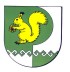 Собрание депутатов    Моркинского муниципального района № 150седьмой созыв                «26» мая 2021 года